МУНИЦИПАЛЬНОЕ  БЮДЖЕТНОЕ ОБРАЗОВАТЕЛЬНОЕ   УЧРЕЖДЕНИЕДОПОЛНИТЕЛЬНОГО   ОБРАЗОВАНИЯ   ДЕТЕЙДОМ  ДЕТСКОГО  ТВОРЧЕСТВАМУНИЦИПАЛЬНОГО ОБРАЗОВАНИЯКАВКАЗСКИЙ РАЙОНП Р И К А Зот  19.01.2015г.                                                                      №  8-П/1 «О лицах, уполномоченных на получение, доступ и обработку персональных данных работников МБОУ ДОД ДДТ»В соответствии с Федеральным законом от 27.07.2006г. №152-ФЗ «О персональных данных», Федеральным законом «Об информации, информационных технологиях и защите информации», Трудового кодекса РФ и в целях обеспечения реализации порядка обработки персональных данных работников МБОУ ДОД ДДТ, определенного «Положением о защите персональных данных работников МБОУ ДОД ДДТ МО Кавказский район»,         п р и к а з ы в а ю:Назначить ответственных на право доступа, получение и обработку персональных данных работников, а также на сбор, систематизацию, накопление, хранение, уничтожение, использование, передачу, обезличивание, блокировку, следующих сотрудников:- директора Зорину Людмилу Павловну;- заместителей директора: Ащепову Оксану Владимировну, Клименко Ксению Федоровну, Синицину Нину Петровну;- Председателя ПК Алехину Людмилу Сергеевну.Указанные должностные лица несут персональную ответственность за нарушение приказа и Закона РФ «О защите персональных данных» в установленном законодательством РФ порядке.Контроль за исполнением приказа оставляю за собой.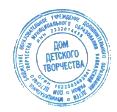 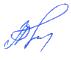 Директор МБОУ ДОД ДДТ		                     	      Л.П.Зорина